Meine Entschuldigungen 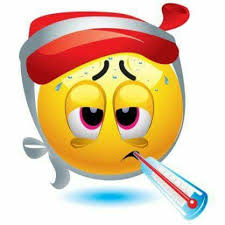 Meine Tochter/Mein Sohn _________________ konnte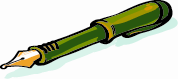 am ___ . ___ . ___	nicht zur Schule kommen/in der Zeit vom ___ . ___ . ___  bis ___ . ___ . ___ nicht zur Schule kommen.Grund des Fehlens: _____________________________________________________                               _____________________________________________________Datum, Unterschrift: ___________________________________________________Meine Tochter/Mein Sohn _________________ konnteam ___ . ___ . ___	nicht zur Schule kommen/in der Zeit vom ___ . ___ . ___  bis ___ . ___ . ___ nicht zur Schule kommen.Grund des Fehlens: _____________________________________________________                               _____________________________________________________Datum, Unterschrift: ___________________________________________________Meine Tochter/Mein Sohn _________________ konnteam ___ . ___ . ___	nicht zur Schule kommen/in der Zeit vom ___ . ___ . ___  bis ___ . ___ . ___ nicht zur Schule kommen.Grund des Fehlens: _____________________________________________________                               _____________________________________________________Datum, Unterschrift: ___________________________________________________Meine Tochter/Mein Sohn _________________ konnteam ___ . ___ . ___	nicht zur Schule kommen/in der Zeit vom ___ . ___ . ___  bis ___ . ___ . ___ nicht zur Schule kommen.Grund des Fehlens: _____________________________________________________                               _____________________________________________________Datum, Unterschrift: ___________________________________________________